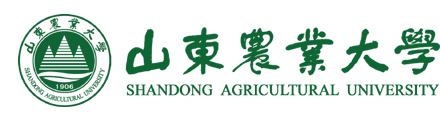 2023-2024学年第二学期《思政社会实践》调研报告《题目自拟》学    院：                专业班级：                            学    号：                 姓   名：             联系方式：                 指导教师：                              年   月    日基本信息调查时间：     年 月  日-   年   月  日调查地点：调查对象：研究方法：基本结论：（不少于300字）